		„… évente egy nap szenteltessék a madarak és fák védelmében…”										/Herman Ottó/                            Miskolc - Szirmai Református Általános Iskola, 	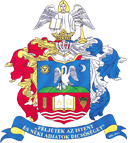 Alapfokú Művészeti Iskola és Óvoda OM 201802e-mail: refiskola.szirma@gmail.com3521 Miskolc, Miskolci u. 38/a.			Telefon: 46/405-124;	Fax: 46/525-232Tájékoztató 2018-2019. tanévben a „Természetismeret-környezetvédelem” országos csapatverseny döntőjébe jutott csapatok részére.5-6. osztályA döntő időpontja: 2019. május 17. (péntek)A döntő helye: Miskolc-Szirmai Református Általános Iskola, AMI és Óvoda; 3521 Miskolc, Miskolci út. 38/a.Program:8oo - 830 – reggeli830 – 900 – regisztráció900 – 930 – megnyitó930 – 1015 – írásbeli forduló a 6. évfolyamnak	          PowerPoint prezentáció bemutatása az 5. évfolyamnak1030 – 1115 - írásbeli forduló az 5. évfolyamnak	          PowerPoint prezentáció bemutatása a 6. évfolyamnak1130 – 1300 – ebéd az iskolában1330 – 1515 – Soltészné Herczeg Mária pedagógus, bábanimátor, népi játszóház vezető kézműves foglalkozása. Segítségével és iránymutatásával természetes anyagokból készíthetnek a gyerekek játékokat, figurákat, amelyeket haza is vihetnek.1530 - eredményhirdetés az iskolábanSzállás, reggeli, ebéd és a kézműves foglalkozáson való részvétel igénylése    A versenyben résztvevő tanulók, valamint kísérőik számára szállás, reggeli és ebéd igényelhető. A reggeli és az ebéd iskolánkban lesz. Reggeli 150 Ft-ért, az ebéd a versenyző gyerekeknek és csapatonként 1 fő kísérő nevelőnek 700 Ft/fő, egyéb kísérőknek 1000 Ft-ért igényelhető.Szállás-, reggeli- és ebéd igényt, valamint a kézműves foglalkozáson való részvételi szándékot a mellékelt jelentkezési lapon lehet igényelni legkésőbb 2019. április 26-igJelentkezési lap(visszaküldendő legkésőbb 2019. április 26-ig)e-mailen: lfarkas396@gmail.com (szkennelve) ,vagypostán: Miskolc-Szirmai Ref. Ált. Isk., AMI és Óvoda3521 Miskolc, Miskolci u. 38/a)Jelentkező intézmény neve, címe: ……………………………………………………………………………………………………………………………………………………………………………………………………………………………………………………………………………………………………………………………………………………………………………………………………………………………………………………Szállás igénylés	2019. május 16. (csütörtök) 	 ….  fő gyermek (…. fő lány, … fő fiú)					 ….  fő felnőtt     (…. nő,       …. férfi)	2019. május 17. (péntek)            ….  fő gyermek  (… fő lány, … fő fiú)					…. fő felnőtt     (…. nő,      …. férfi)Reggeli igénylés (150 Ft/fő)               	……. főEbéd igénylés (a versenyző gyerekeknek és csapatonként 1 fő kísérő nevelőnek 700 Ft/fő, egyéb                             kísérőknek 1000 Ft/fő)                                                                         …… fő versenyző gyermek (700 Ft/fő)					   …… fő kísérő nevelő (csapatonként 1 főnek 700 Ft/fő)					  …… egyéb kísérő (1000 Ft/fő)A kézműves foglalkozáson                                   ……. fővel szeretnénk részt venni.A költségekről számlát a verseny napján iskolánkban adunk.A költségekről a számlát az alábbi névre és címre kérjük kiállítani:………………………………………………………………………………………………………………………………………………………………………………………………………………………………………………………………………………………………………………………………………………………………………………………………………………………………………………………………………………………………………………………………………………………………………………………………………………………………………………….Kapcsolattartó: lfarkas396@gmail.comDátum									aláírás			Témák, témakörök a vetélkedő döntőjéhez:5-6. osztály1. Ismételjétek át a három levelező forduló kérdéseire adott válaszaitokat!2. „Hulladék megelőzés környezettudatos vásárlással”        - „Tudatos vásárlók 12 pontja”, Tudatos vásárlók új 12 pontja (keresd meg az interneten és 	jegyezd meg őket)        -  Mi az, amit mi is megtehetünk vásárlásaink során, hogy kevesebb hulladék keletkezzen?3. Az év fája, madara, emlőse, kétéltűje, rovara4. Magyarország nemzeti parkjai 	- megalakulásuk ideje              - emblémájuk              - elhelyezkedésük a térképen)5. Madarak és Fák Napja	- története, jelentősége,	- Herman Ottó és MiskolcA döntőre minden csapat készítsen és hozzon magával pendrive adathordozón egyPowerPoint prezentációt, „Mikroműanyag a vizekben, az új veszélyforrás!” címmel.A csapat egy tagja készüljön fel ennek bemutatására.A bemutató minimum 4 perc, maximum 5 perc lehet. Törekedjetek a sokrétű bemutatásra!Jó felkészülést kívánok!                             				Kovács Eleonóra					testnevelés-biológia szakos tanár                                                                      Felkészüléshez ajánlott irodalom: Természetismereti tankönyvek 5-6. osztály                                                                                                                       	    Internet  